Theaster Gates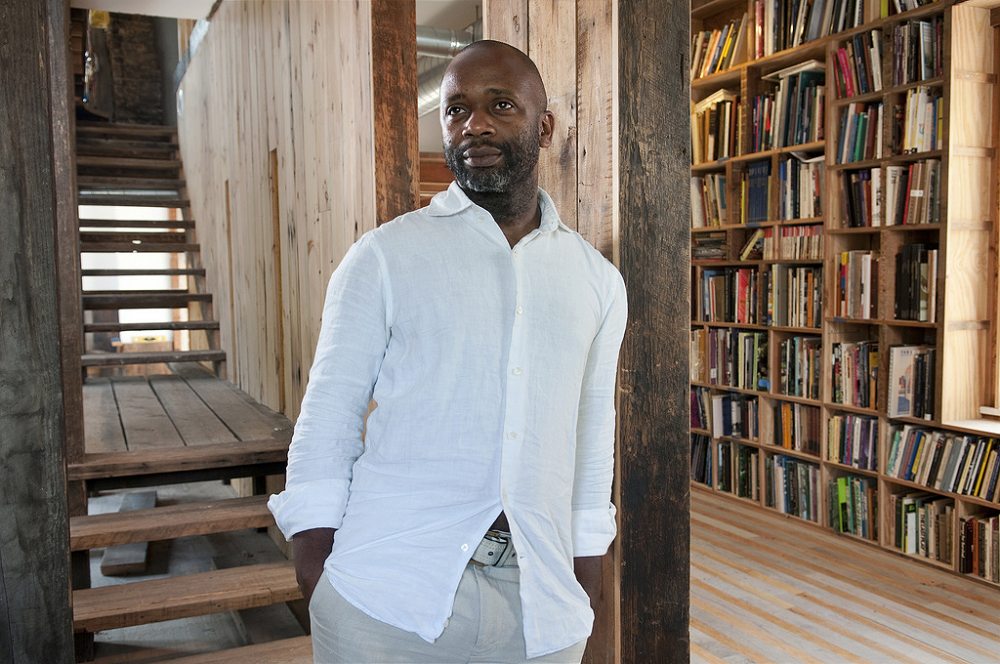 Born and raised on the West Side of ChicagoUrban Planning major with a background in Religious Studies and CeramicsDoes a lot of work to benefit the art community as a wholeIncludes Performance in a lot of his works as a way to communicate with the people